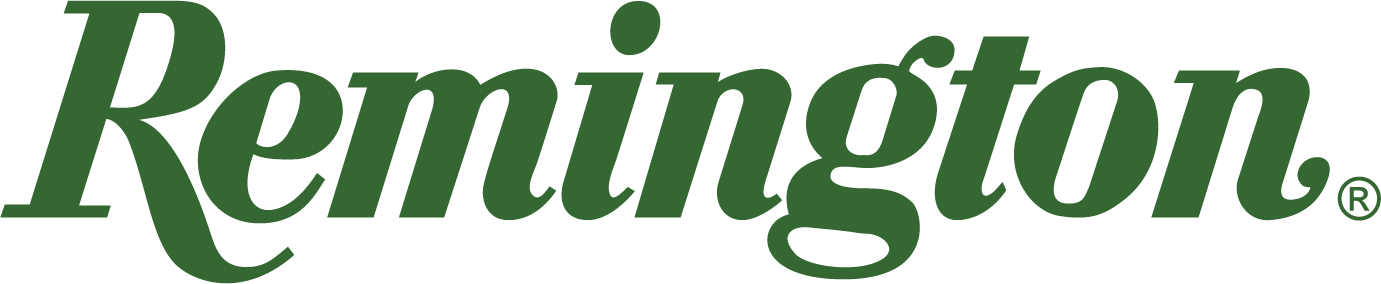 FOR IMMEDIATE RELEASE 		 		 Remington Partners with Ducks Unlimited Lonoke, Arkansas – April 28, 2022 – Remington Ammunition has announced a partnership in support of Ducks Unlimited’s (DU) outreach initiatives. Remington is excited to support DU’s efforts to conserve, restore and manage wetlands and associated habitats for North America’s waterfowl. “We’re thrilled to announce this partnership and are looking forward to supporting DU and many of their conservation and outreach projects,” said Jon Zinnel, Conservation Program Manager for Remington. “Ducks Unlimited makes a major difference in wetland conservation and Remington is here to support these efforts any way we can.”  As the leader in waterfowl conservation efforts, Ducks Unlimited is a grassroots, volunteer-based organization with a focus on habitat conservation. Through their efforts, DU is now the world’s largest and most effective waterfowl and wetlands conservation organization able to deliver its work through partnerships with private individuals, landowners, agencies, scientific communities and other entities. DU and their members host more than 4,000 fundraising events annually, allowing funds to be allocated to high priority areas to further conserve wetlands and the waterfowl population. “Remington is an iconic brand in the outdoor industry and has been a part of the hunting and shooting culture for over 200 years,” said Jim Alexander, Managing Director of Corporate Relations for Ducks Unlimited. “We are proud to call Remington a partner in conservation and look forward to doing great things together.”Since 1937, DU has led conservation efforts for wetlands and their associated habitats. They know that waterfowl habitats benefit other wildlife and people, and work through partnerships to address the range of factors that impact waterfowl habitats across North America. To learn more about DU and other Remington conservation efforts, please visit Remington.com/conservation. Find Remington ammunition at dealers nationwide and online. For more information on Remington ammunition and accessories, visit www.remington.com.Press Release Contact: Jonathan HarlingRemington Public RelationsE-mail: remingtonammopr@murrayroadagency.comAbout RemingtonFrom muskets to modern day, generations of hunters and shooters have trusted Remington ammunition and accessories. Loaded in Lonoke, Arkansas by American workers, our wide array of pioneering sporting and hunting ammunition promises to get the job done every time the trigger is pulled. At Remington, we’re here for everyone who loads a round of ammo into a handgun, rifle, or shotgun. We’ve been here since 1816. Together, Remington and America have fought and won wars, put food on millions of tables and brought countless generations together at the range and in the field. We are proud of each and every round that rolls off our factory line. A brand of outdoor sports and recreation company Vista Outdoor, Remington is bringing a renewed focus to ammunition, innovation, and quality – all while staying true to Remington’s legendary heritage and stature as an American icon.